２０　　年　　月　　日株式会社　○○○○従業員各位マイナンバー通知カードの厳重保管のお願いマイナンバー法の成立に伴い、平成27年10月より、住民票を有する全ての方にマイナンバーが通知されます。住民票の所在地に書留郵便にて通知カードが送られてきます。このマイナンバーは、平成28年1月以降、会社が行う社会保険の手続や年末調整などの公的な手続に、順次、記載が必要となります。従業員の皆様本人のマイナンバーだけでなく、その扶養親族の方のマイナンバーも必要になります。マイナンバーの通知カードは今後、非常に重要なものですので、破棄することなく、厳重に保管するようにして下さい。後日、今回郵送される通知カードの提示をして頂きます。その際には改めてお願いしますので、ご協力をよろしくお願いいたします。【個人番号カード申請について】今回の通知カード郵送の際には、「個人番号カードの交付申請書」が同封されています。個人番号カードとは、マイナンバーが記載された顔写真入りのICカードです。今回同封される交付申請書に顔写真を添付し、返信すると後日、市町村の窓口で個人番号カードが交付されます。（参　考）参考までに、現在検討されているカードのデザインイメージは、以下の通りです。その他、マイナンバーについてのお問い合わせは、総務部までお願いいたします。以上通知カード平成27年10月～個人番号カード平成28年1月～個人番号カード平成28年1月～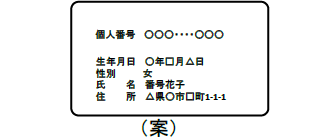 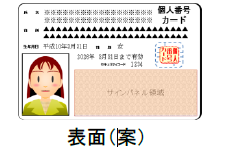 （表）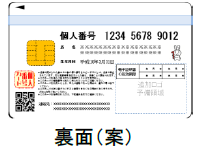 （裏）希望者は、初回は無料で、通知カードから個人番号カードへ切り替え可能。カードのデザインは仮のもの。希望者は、初回は無料で、通知カードから個人番号カードへ切り替え可能。カードのデザインは仮のもの。希望者は、初回は無料で、通知カードから個人番号カードへ切り替え可能。カードのデザインは仮のもの。